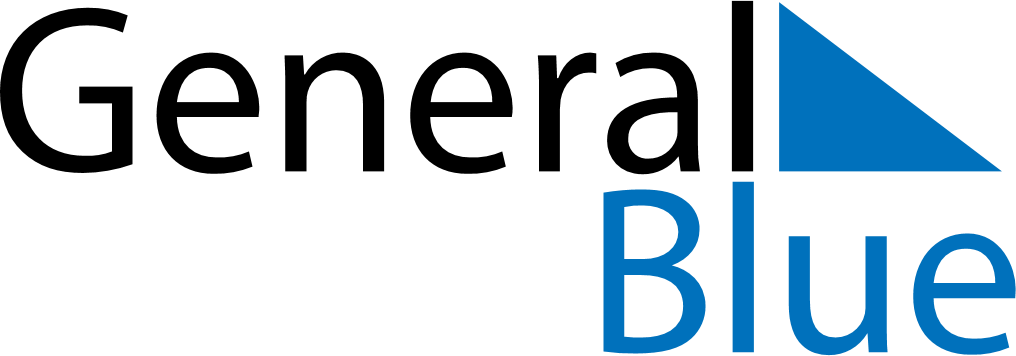 May 2026May 2026May 2026CuracaoCuracaoMondayTuesdayWednesdayThursdayFridaySaturdaySunday123Labour Day45678910Mother’s Day11121314151617Ascension Day1819202122232425262728293031